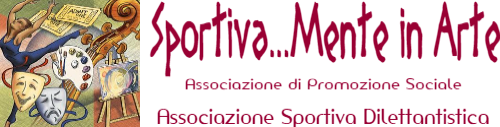 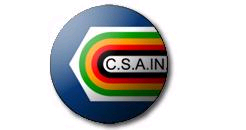 MODULO ISCRIZIONE  ATTIVITÀ EXTRASCOLASTICHE DEL SABATOa.s. 2017/18Il/La sottoscritto/a_____________________________________________ genitore di 1) ___________________________________ iscritto/a alla classe _____ sez____ scuola________________2) ___________________________________ iscritto/a alla classe _____ sez____ scuola________________3) ___________________________________ iscritto/a alla classe _____ sez____ scuola________________CHIEDEl’iscrizione del /dei proprio/i figlio/i alle ATTIVITA’ EXTRASCOLASTICHE DEL SABATO.Le attività si svolgeranno tutti i sabati del mese ed eventuali giorni di chiusura della scuola.Il costo delle attività è  di € 5,00 per ogni incontro; tale somma verrà versata in modo cumulativo all’inizio di ogni mese.Nel primo mese di frequenza si dovrà versare una quota di iscrizione di € 15,00.Il/La sottoscritto/a    AUTORIZZA			NON AUTORIZZAl’Associazione Sportiva…mente all’uso dei dati personali e alla pubblicazione dell’immagine dell’alunno/a per scopi didattici e istituzionali, propri o di altre pubbliche amministrazioni (gruppo chiuso facebook, esposizioni a mostre, partecipazioni a concorsi).Il/La sottoscritto/a    AUTORIZZA			NON AUTORIZZAIl/la proprio/a figlio/a  a portare con sé, spento, il cellulare a scuola declinando la stessa da ogni responsabilità per possibili danni ad esso. Garantisce  che  il/la proprio/a figlio/a utilizzerà il telefonino solo in casi di emergenza , previa autorizzazione degli educatori.tel:……………………………..     tel……………………….     email ………………………………………….Surbo, lì_______________							FIRMA									__________________________